ПРОГРАММАШКОЛЬНОГО ЭТАПА ВСЕРОССИЙСКОЙ ОЛИМПИАДЫ ШКОЛЬНИКОВ  2018/19 УЧЕБНОГО ГОДА ПО ФИЗИЧЕСКОЙ КУЛЬТУРЕ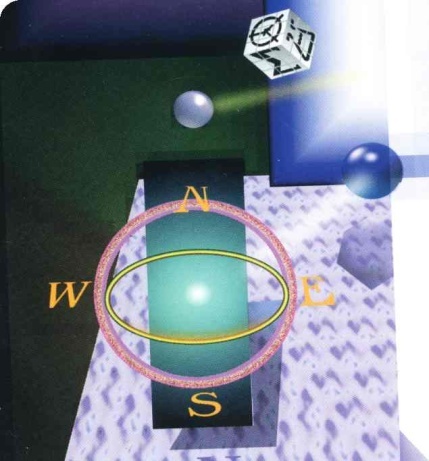 х. Кононов – 2018 г.ПРОГРАММАшкольного этапа всероссийской  олимпиады школьников 2018/19 учебного года по физической культуреМесто проведения: МКОУ «ООШ №18 х. Кононов» 9 октября 2018 года (вторник) 13 день Ответственная за проведение олимпиады – Раджабова Фатимат Мирзоевна, заместитель директора по УВР тел. 8(909) 761-05-81 e-mail: 18dirschool@mail.ruВРЕМЯМЕРОПРИЯТИЕМЕСТО ПРОВЕДЕНИЯ9:00 –9:30Сбор участников олимпиадыХолл школы9:30-9:50Инструктаж по проведению олимпиадыХолл школы10:00Начало олимпиады10:00 –10:45Выполнение конкурсных заданий Физическая культура Теоретический тур (17 чел.)Аудитории. 8,9,1211:00-14:00 Практический турСпортзал,, стадион 14:00-14:30 Разбор олимпиадных заданийФизическая культураАудитория № 13Работа членов жюриАудитория № 13с 14:00Работа членов жюри, подведение итоговПоказ олимпиадных работ 10.10.2018  года14.00Физическая культураАудитория 16Ознакомление участников олимпиады с результатамиНа сайте МКОУ «ООШ №18»  Советского городского округа по ссылке http://oosh18-kononov.ru09.10 ПротоколыПосле проверкиработ10.10 Итоговые протоколыдо 18.00